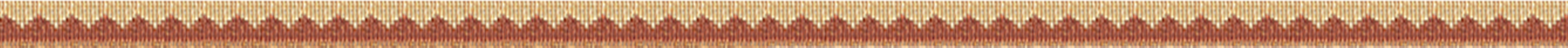 SAVE THE DATE2020 Traditional EcologicalKnowledge (TEK) Summit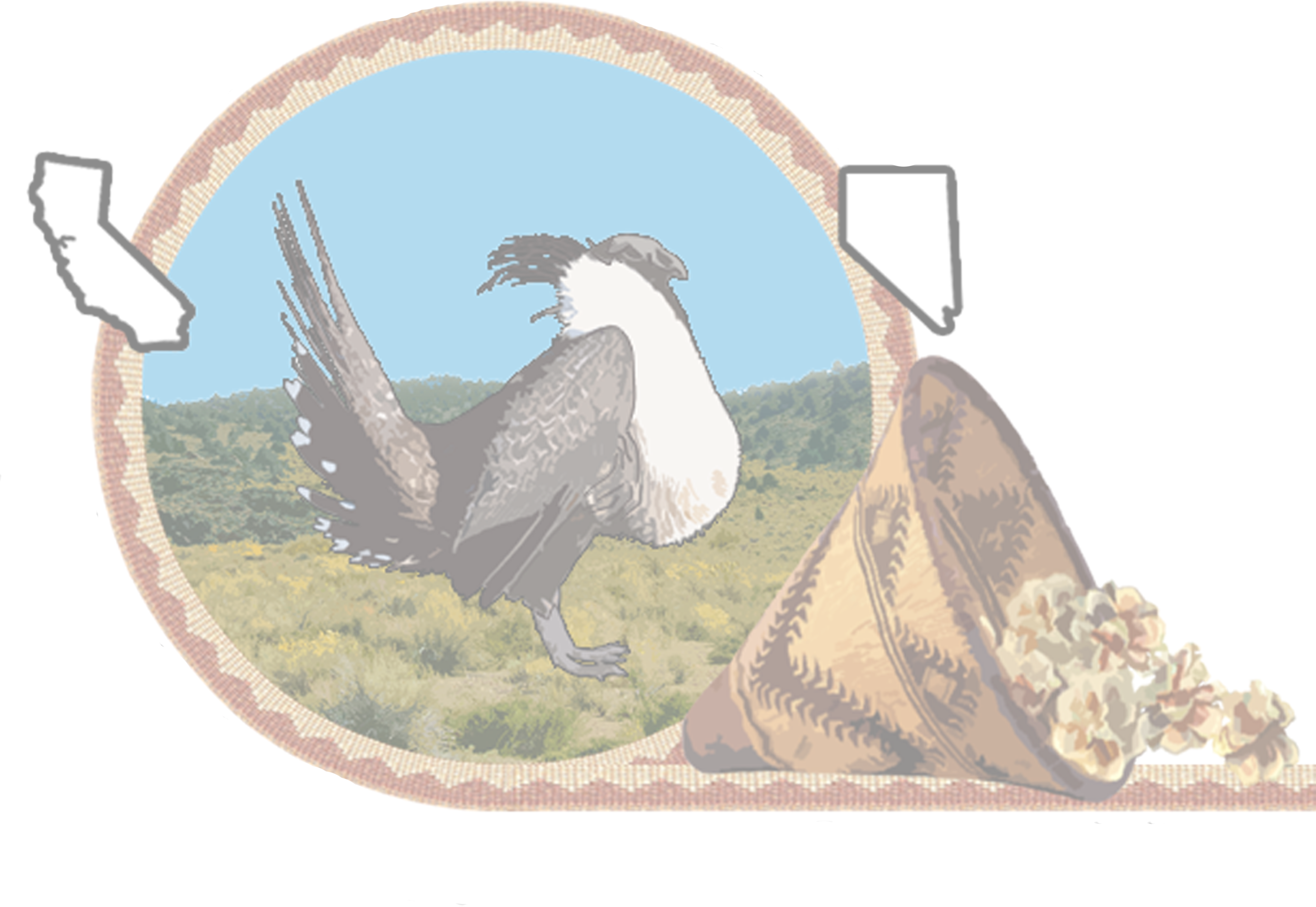 *June 3-4, 2020*For more information please contact: btnrcteksummit@gmail.com